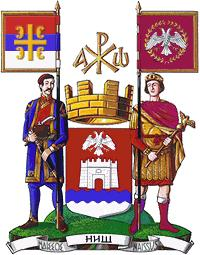                                        РЕПУБЛИКА СРБИЈA                                                  ГРАД НИШНа основу члана 38. Закона о удружењима („Службени гласник РС“, број 51/2009 и 99/2011-др.закон), Уредбе о средствима за подстицање програма или недостајућег дела средстава за финансирање програма од јавног интереса која реализују удружења („Службени гласник РС“ 8/12, 94/13, 93/15) и Правилника о ближим критеријумима, начину и поступку доделе средстава или недостајућег дела средстава из буџета града Ниша за подстицање програма и пројеката од јавног интереса која реализују удружења („Службени лист града Ниша“бр. 82/14, 7/2017) Градоначелник града Ниша расписује:КОНКУРСза финансирање и суфинансирање програма од јавног интереса које реализују удружења-организације особа са инвалидитетом у области социјалне заштите и заштите особа са инвалидитетом на територији града Ниша у 2017. годиниIНамена средстава за остваривање јавног интересаКонкурс за финансирање и суфинансирање програма за остваривање јавног интереса у области социјалне заштите на територији града Ниша (у даљем тексту Конкурс), се расписује за финансирање и суфинансирање програма за побољшање и унапређење положаја особа са инвалидитетом на територији града Ниша.Циљеви конкурса:Јачање капацитета удружења и организација особа са инвалидитетом за реализовање програма, унапређења социјалне заштите од интереса града, побољшањем и унапређењем положаја особа са инвалидитетом и њихових породицаПодстицање и развој услуга социјалне заштите, побољшање њиховог квалитета и побољшање положаја најугроженијих група грађанаIIИзнос средстава која су опредељена за КонкурсВисина средстава предвиђених за реализацију програма обезбеђена су из буџета града Ниша, у износу од 13.400.000 динара. Максимални износ средстава по појединачном програму у оквиру овог конкурса је до 1.000.000 динара.Одобрене програме неопходно је реализовати до краја jануара 2018. године.IIIПраво учешћа на доделу средстава или недостајућег дела средстава имајуУдружења и организације особа са инвалидитетом регистрована у регистру Агенције за привредне регистре, са седиштем на територији града Ниша, која обављају делатност на територији града Ниша и која се не финансирају по другим основама из буџета града Ниша.Једно удружење-организација може бити носилац искључиво једног програма у оквиру Конкурса за финансирање и суфинансирање програма од јавног интереса која реализују удружења у 2017. години у области социјалне заштите и заштите особа са инвалидитетом на територији града Ниша;Удружења-организације која доставе програме секретаријату за дечију и социјалну заштиту на основу овог Конкурса и задатог Обрасца за писање програма, а у складу са прецизираним смерницама за подносиоце програма;Удружење-организација која је носилац програма потребно је да Статутом препознаје унапређење и заштиту положаја осетљивих друштвених група;Једно удружење-организација самостално подноси програмIVKритеријуми за оцену програма на основу којих ће се додељивати средстваИзбор програма од јавног интереса који ће се финансирати или суфинансирати средствима из буџета града Ниша врши се применом следећих критеријума:А) Општи критеријуми за учешће на Конкурсу1) референце програма: област у којој се реализује програм, дужина трајања програма, број лица која се укључује у програм, могућност развијања програма и његова одрживост;2) циљеви који се постижу: обим задовољавања јавног интереса, степен унапређења стања у области у којој се програм спроводи;3) суфинансирање програма из других извора: сопствених прихода, фондова Европске уније, поклона, донација, легата, кредита и друго, у случају недостајућег дела средстава за финансирање програма;4) законитост и ефикасност коришћења средстава и одрживост ранијих програма: да ли су раније коришћена средства буџета града Ниша и ако јесу, да ли су испуњене уговорне обавеза.НАПОМЕНА: Пријаве учесника Конкурса које не испуњавају опште критеријуме неће бити разматране.Б) Ближа мерила за избор програма са допунским критеријумима1) оригиналност и оправданост програма2) изводљивост и могућност развијања програма  и његова одрживост3) циљеви који се постижу (степен унапређења положаја чланства)4) јасно описани и мерљиви резултати програма5) број чланова матичног удружења-организације6) јасно дефинисане циљне групе 7) број ангажованих лица на програму8) период постојања од оснивања удружења-организације9) реалан и оправдан буџет у односу на предложене активности програма10) да ли су наменски коришћена средства буџета града Ниша и да ли су испуњене уговорне обавезе Начин бодовања и друге чиниоце који су од утицаја и који су специфични за одређену област утврђује Комисија.Потребно је у оквиру буџета програма за ЉУДСКЕ РЕСУРСЕ предвидети до 50% утрошка средстава.Носилац програма не може да:буде у поступку ликвидације, стечаја и под привременом забраном обављања делатности;има блокаду пословног рачуна, пореске дугове или дугове према организацијама социјалног осигурања;буде последње две године правноснажном одлуком кажњен за прекршај или привредни преступ у вези са његовом делатношћу. VРоковиПрограми се достављају у затвореној коверти Градска управа града Ниша-Секретаријат за дечију и социјалну заштиту ул. Пријездина 1 Ниш, искључиво по правилима наведеним у смерницама за подстицање програма.Програми се достављају поштом препоручено, курирским путем, или личном доставом. Комплетна програмска документација доставња се у два одштампана примерка ( један оригинални оверени примерак и једна фотокопија) и у електронској форми на ЦД-уПрограми се достављају у року од 15 дана од дана објављивања овог Конкурса.Непотпуне и неблаговремене пријаве и пријаве које нису поднете на прописаном обрасцу неће се разматрати.Листу вредновања и рангирања пријављених програма, у року који не може бити дужи од 60 дана од дана истека рока за подношење пријава, утврђује Комисија. Листа се објављује обавезно на званичној интернет страни града Ниша www.ni.rs. На ову листу учесници Конкурса имају право приговора у року од три дана од њеног објављивања. Одлуку о приговору, Комисија доноси у року од 15 дана од дана њеног пријема. Одлуку о избору програма Градско веће доноси у року од 30 дана, од дана утврђивања Листе вредновања и рангирања.IVДокументација коју прилаже подносилац програмаПријава се подноси путем јединствених образаца који су објављени на сајту www.ni.rsПрилог 1 – Образац за писање програмаАнекс 1 – Изјава подносиоца програмаПрилог 2 – Образац буџета програмаПрилог 3 – Наративни буџетПрилог 4 – Извршни преглед програмаУз пријаву на Конкурс приложити обавезно пратећу документацију:СтатутОдлуку надлежног органа удружења о усвајању програма рада за текућу годинуОдлуку надлежног органа удружења о усвајању програма којим се конкуришеДоказ о суфинансирању од партнерске или друге донаторске организације, ако се програм тако реализује у случајевима када се конкурише за недостајућа средстваОпис програма са финансијским планомИзјаву да не користи средства од других извора финансирања у случајевима када конкурише за финансирање целог програмаИзјаву да ли су раније коришћена средства из буџета града Ниша и ако јесу, да ли су ипуњене уговорне обавезе Пријава на Конкурс са пратећом документацијом подноси се у затвореној коверти на адреси: ул. Пријездина бр.1 канцеларија 36, II спрат са назнаком: За Конкурс за финансирање и суфинансирање програма у области социјалне заштите >> ЗА КОНКУРС – НЕ ОТВАРАТИ <<За сва питања везанa за пријављивање на Конкурс заинтересовани се могу обратити путем e-mail: Karolina.Rajkovic@gu.ni.rs и тел: 018/504-581Број: 559/2017-01	ГРАДОНАЧЕЛНИКДана: 07.03.2017.године	   Дарко Булатовић